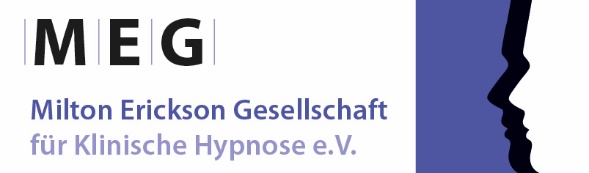 Antrag auf Förderung durch die M.E.G.Antrag 1. Antragsteller 2. Institution bzw. Organisation (wenn zutreffend) 3. Beantragter Förderzeitraum 4. Beantragte Förderhöhe 5. Verwendungszweck O	Förderung von Publikationskosten (Open Access Kosten)O	ProjektförderungFalls Projektförderung: Werden Personalmittel und /oder Forschungsmittel beantragt?6. Titel des Forschungsprojekts oder der Publikation 7. Zusammenfassung des Forschungsprojekts oder der Publikation (max. 250 Wörter)8. Beilagen: Im Fall der Förderung der Publikationskosten, bitte die Publikation/das Manuskript beilegen. Im Falle der Projektförderung, bitte folgende Unterlagen beilegen: Bei Anträgen durch Studierende: Empfehlungsschreiben einer/eines habilitierten Mentorin/MentorsForschungsprojekte: Projektskizze inklusive Referenzen (max. 5 Seiten, bei hohen Beträgen max. 20 Seiten). Die Projektskizze beinhaltet einen theoretischen Hintergrund und Ableitung/Begründung der wissenschaftlichen Fragestellung, die Hypothese, das Untersuchungsdesign und die verwendeten Methoden, den Zeitplan sowie eine Begründung der Relevanz der Ergebnisse für das Themengebiet der Hypnose und der hypnotherapeutischen Verfahren. Publikationen: Die für die Förderung beantrage Publikation, eine einseitige Begründung der wissenschaftlichen Relevanz und Qualität der Arbeit, Angabe der wissenschaftlichen Zeitschrift, Aufstellung der notwendigen Publikationskosten unter Einbezug möglicher Zuschüsse der institutionellen Fördermöglichkeiten und Reduktionsmöglichkeiten der ZeitschriftenEine detaillierte und begründete KostenkalkulationLebenslauf, wissenschaftliche Qualifikation und die 5 wichtigsten Publikationen der letzten 5 Jahre (max. 2 Seiten pro antragstellender Person)Falls die Fördersumme 15.000 € übersteigt: Schriftliche Zustimmung zur Einreichung durch Wissenschaftlichen Beirat der M.E.G., siehe Förderkriterien, §39. Abschlusserklärung Hiermit bestätige ich, dass meine Angaben korrekt sind. 
Ort, Datum, Unterschrift __________________________________________________________________________________________Datenerhebung ausschließlich zur Durchführung 
des entstehenden VertragsverhältnissesDie in Ihrem Antrag angegebenen personenbezogenen Daten, insbesondere Name, Anschrift und Telefonnummer, die allein zur Durchführung des entstehenden Vertragsverhältnisses (Fördervereinbarung) erforderlich sind, werden auf Grundlage gesetzlicher Berechtigungen erhoben. Durch Ihre Unterschrift dieses Antrags geben Sie zugleich eine datenschutzrechtliche Einwilligungserklärung für die Datenerhebung im Rahmen diese Antragsverfahrens ab.Für jede darüberhinausgehende Nutzung der personenbezogenen Daten und die Erhebung zusätzlicher Informationen bedarf es regelmäßig ausdrücklicher Einwilligung. Rechte zu Auskunft, Berichtigung, Löschung und SperrungSie sind jederzeit berechtigt, die Milton Erickson Gesellschaft für Klinische Hypnose e.V. um umfangreiche Auskunftserteilung zu den zu Ihrer Person gespeicherten Daten zu ersuchen.Sie können jederzeit gegenüber der Milton Erickson Gesellschaft für Klinische Hypnose e.V. die Berichtigung, Löschung und Sperrung einzelner personenbezogener Daten verlangen.Sie können Ihre Anfrage um umfangreiche Auskunftserteilung postalisch, per E-Mail oder per Fax an den Vertragspartner übermitteln. Es entstehen Ihnen dabei keine anderen Kosten als die Porto- bzw. die Übermittlungskosten nach den bestehenden Basistarifen.Über diese Rechte bin ich heute informiert worden.Ort, Datum, Unterschrift Nutzen Sie zur Eingabe Ihres Antrags ausschließlich dieses Antragsformular. Senden Sie uns das ausgefüllte Antragsformular sowie die weiteren erforderlichen Anlagen ausschließlich per E-Mail an: Betty Niederauer <info@meg-hypnose.de>NameVornamePLZ und WohnortStraße und HausnummerTelefonMobiltelefonnummerE-MailadresseName der Institution bzw. OrganisationDepartement / AbteilungPLZ und WohnortStraße und HausnummerE-MailadresseVonBis €